第二十章单元测试卷   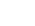 （时间:60分钟 分值:100分）   一、选择题（每题3分，共36分）  1.发现直线电流周围存在磁场的物理学家时					（   ）A.法拉第				B.安培				C.奥斯特				D.欧姆2.关于电磁感应现象，下列叙述正确的时					（   ）A.当闭合电路中的一部分导体在磁场中运动时，就能产生感应电流B.任何导体在磁场中运动，都能产生感应电流					C.当闭合电路中的一部分导体在磁场中沿磁感线方向运动时，就能产生感应电流D.当闭合电路中的一部分导体在磁场中做切线磁感线运动时，就能产生感应电流在一根条形磁场附近平行放置一根与磁铁性状完全相同的棒状物体XY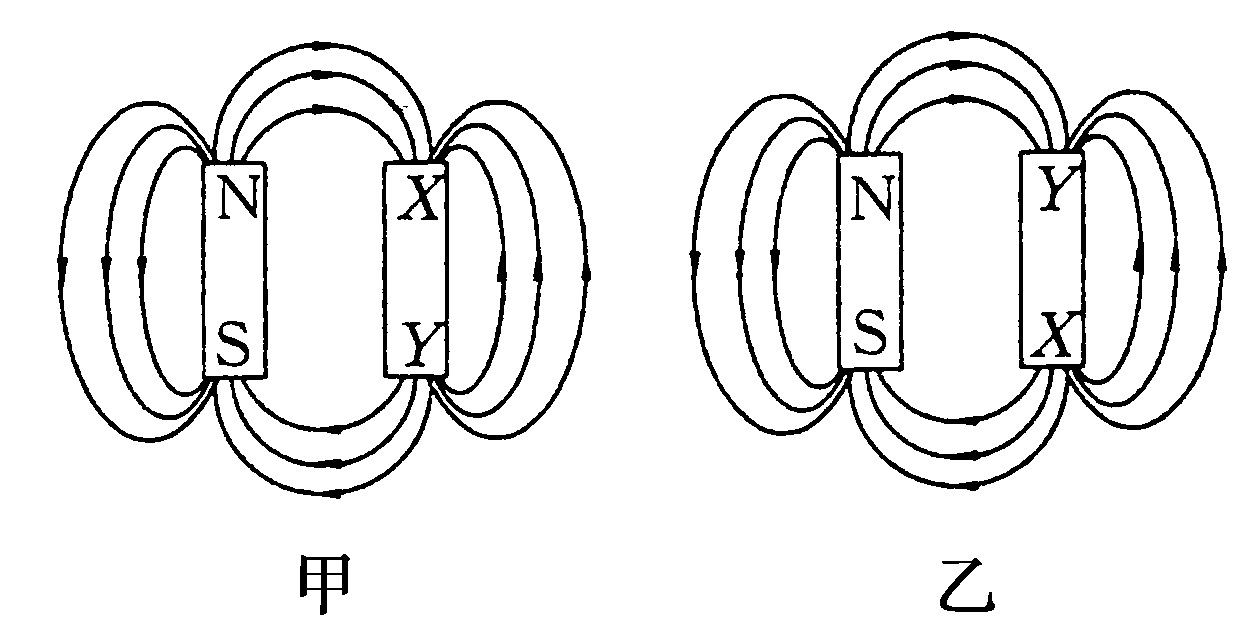 后，其周围磁场磁感线的分布情况如图甲所示，将XY两端对调以后，磁感线分布情况未发生改变，如图乙所示，则棒状体XY可能是				（   ）A.软铁棒B.铜棒C.条形磁铁，其中X端为N极D.条形磁铁，其中Y端为N极电动机是一种高效率、低污染的动力设备.如图所示四幅实验装置图中，对电动机地发明由直接影响的是（   ）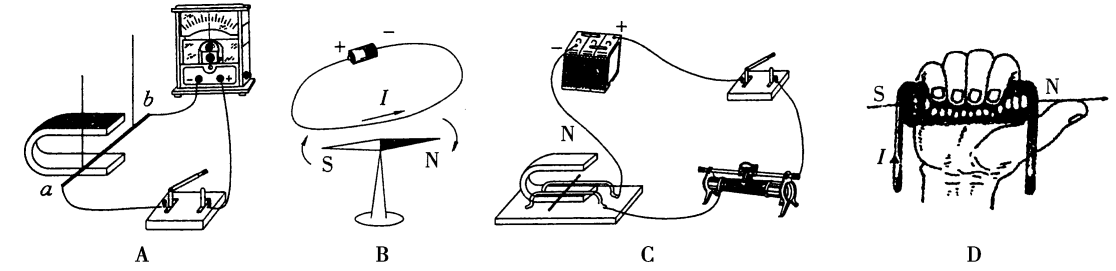 小明用如图所示电路进行“电磁铁的磁性强弱与哪些因素有关”的探究活动后，得出以下结论，其中正确的是																		（   ）①线圈中的电流越强，磁性越强 ②电磁铁线圈匝数越多，磁性越强 ③若将线圈A的铁钉拔出，磁性大大减弱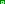 只有①②			B.只有②③				C.只有①③			D.①②③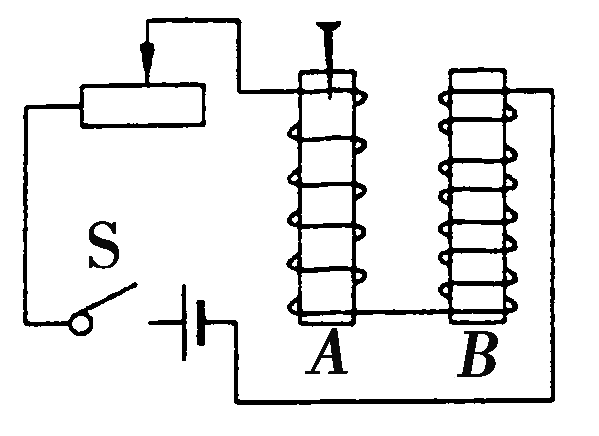 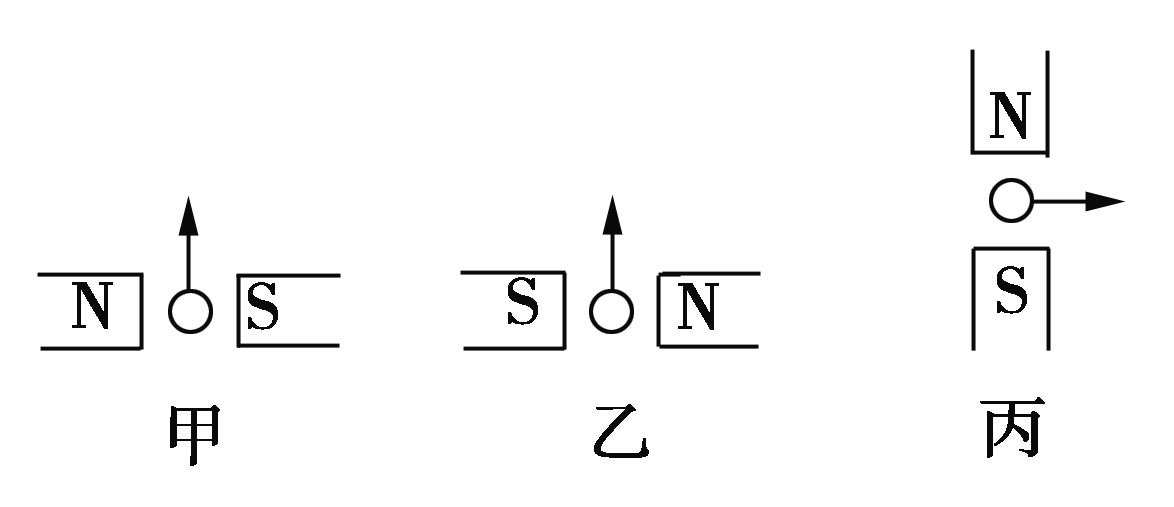 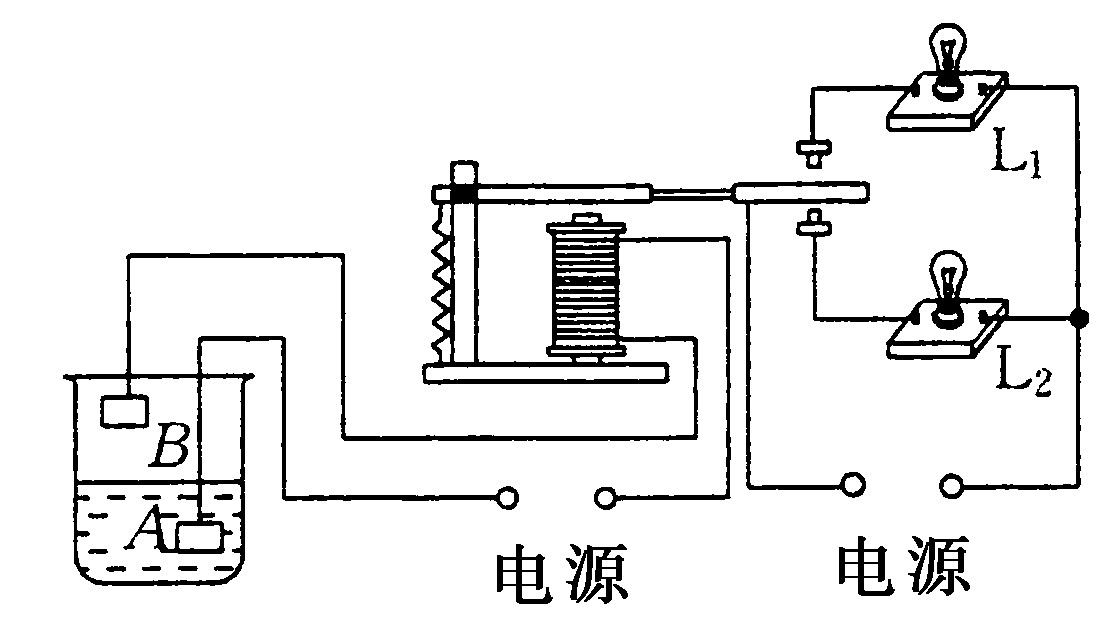 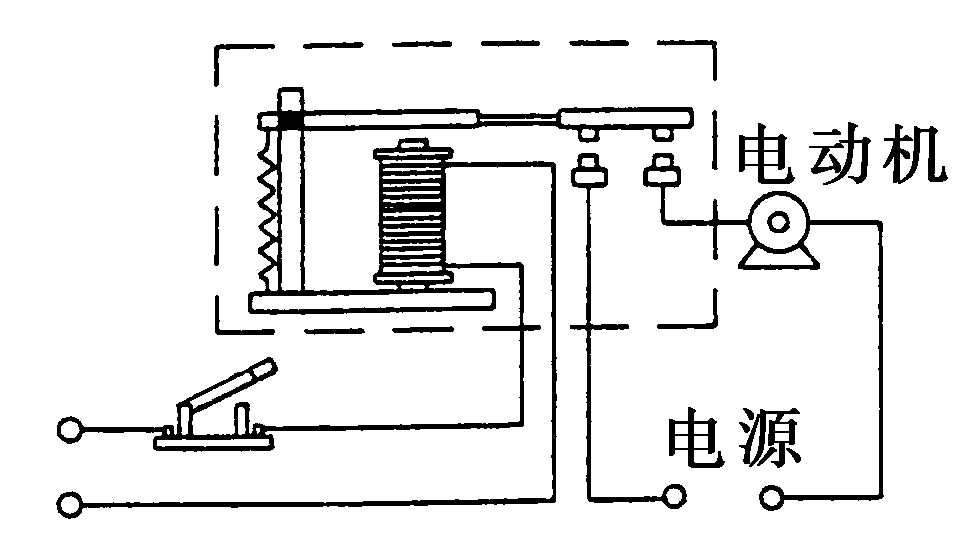     第5题图          第6题图            第7题图       第8题图[来源:Z|xx|k.Com]如图所示，闭合电路的一部分导体在磁极间运动，图中小圆圈表示导体的横截面，下列说法正确的是（   ）图甲的导线中没有感应电流			B.图乙和图丙的导线中电流方向相反C.图乙和图丙的导线中电流方向相同	D.图甲和图乙的导线中电流方向相同如图所示为一种水位自动报警器的原理示意图，当杯中的水位到达金属块B时，出现的情况是（   ）A.L1灯亮					B.L2灯亮				C.L1，L2两灯同时亮	    	D.L1，L2都不亮8.电磁继电器的作用之一是通过控制低压电路的通断接地控制高压电路的通断，关于如图所示的电路，以下说法正确的是							（   ）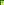 A.连有电动机的电路低压控制电路		B.连有电动机的电路是高压工作电路C.图示电路的主要优点是可以节约用电	D.图示电路的主要优点是为了操作方便9.如图所示，甲，乙两线圈都套在光滑的玻璃棒上，当S闭合时，两线圈将会（   ）A.甲不动，乙向甲靠拢							B.乙不动，甲向乙靠拢[来源:学.科.网]C.甲，乙都向中间靠拢							D.甲，乙向左右两侧分开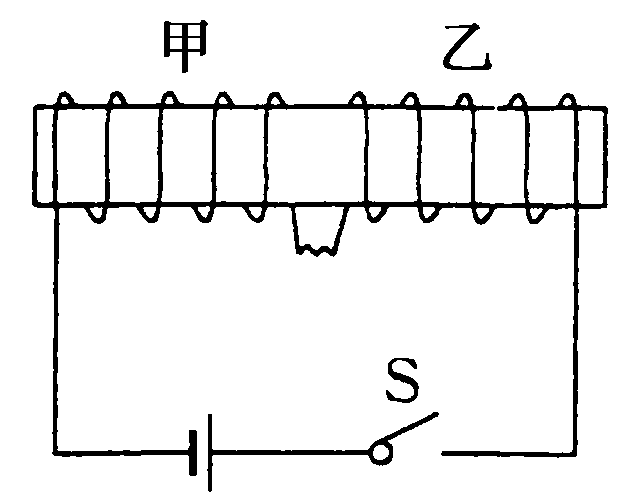 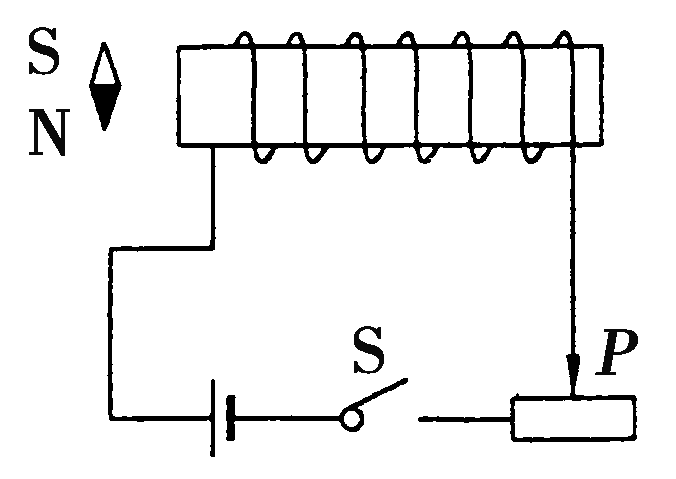 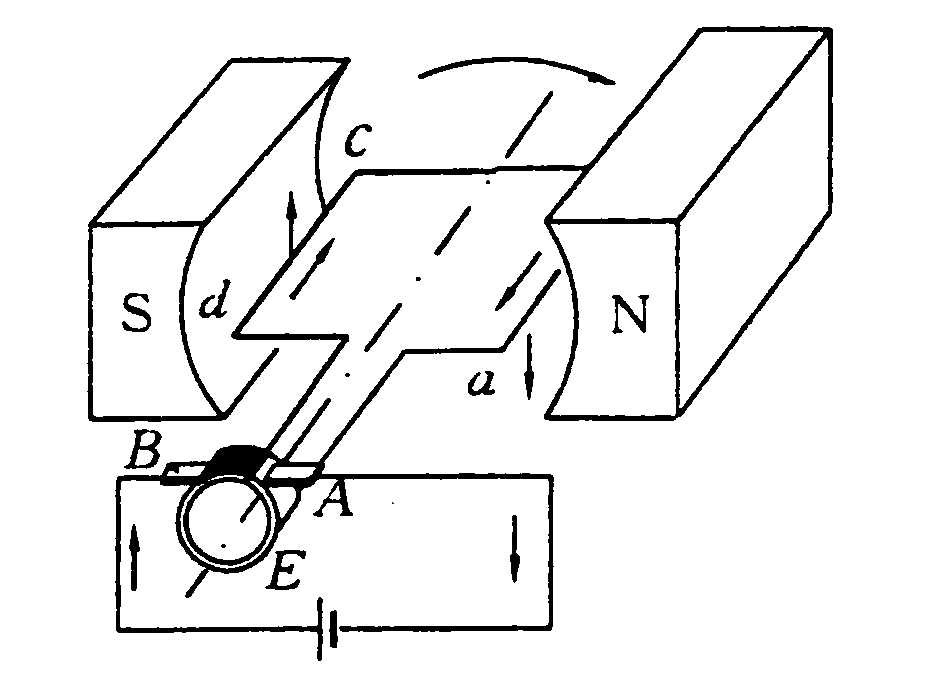       第9题图               第10题图               第12题图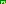 如图所示为通电螺线管电路，闭合开关S，在滑动变阻器的滑片P向左滑动过程中，关于小磁针N极指向和螺线管磁性强弱的变化，下列说法正确的是									（   ） 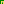 N极向右，磁性增强							B.N极向右，磁性减弱C.N极向左，磁性增强							D.N极向左，磁性减弱磁性水雷是用一个可以绕轴转动的小磁针来控制起爆电路的，军舰被电磁场磁化后就变成了一个浮动的磁体，当军舰接近磁性水雷时，就会引起水雷爆炸，其依据是							（   ）磁体的吸铁性								B.电荷间的相互作用规律[来源:Zxxk.Com]C.磁极间的相互作用规律							D.磁场对电流的作用原理下列关于图的说法正确的是					（   ）A.此图是直流电动机的示意图，线圈正转到平衡位置B.此图是直流电动机的示意图，线圈受到磁场的作用力而转动C.此图是交流电动机的示意图，此时导线切割磁感线，线圈中产生电流D.此图是交流电动机的示意图，此时导线不切割磁感线，线圈中没有电流二、填空题（每空1分，共19分）13.小明在玩磁铁时，磁铁掉进沙子里，拿出来什么也不沾；若磁铁掉进铁屑里，拿出来时磁铁两端上沾满了铁屑，这一现象说明了：①                 ;②                 .如果磁铁不小心掉到硬地面上摔断了，则折断处两边是          磁极（选填“同名”或“异名”）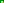 14.如图所示，把一根没有磁性的大铁针弯成U形，做成一个电磁铁，根据电流方向判断针尖端为      极，要想让针帽和针尖的极性反过来，应该                      .15.做如图所示的小实验，用手快速波动电风扇叶片，带动转子转动，这是发现小灯泡发光，微风电扇居然变成了“发电机”！该实验说明了磁能过产生       ，在此现象中，       能转化为电能.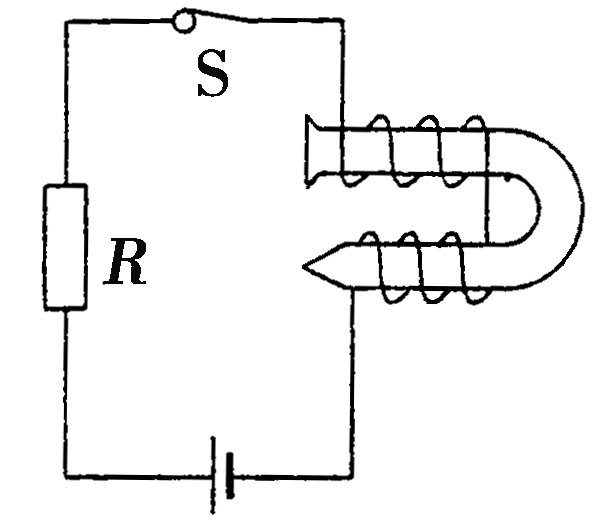 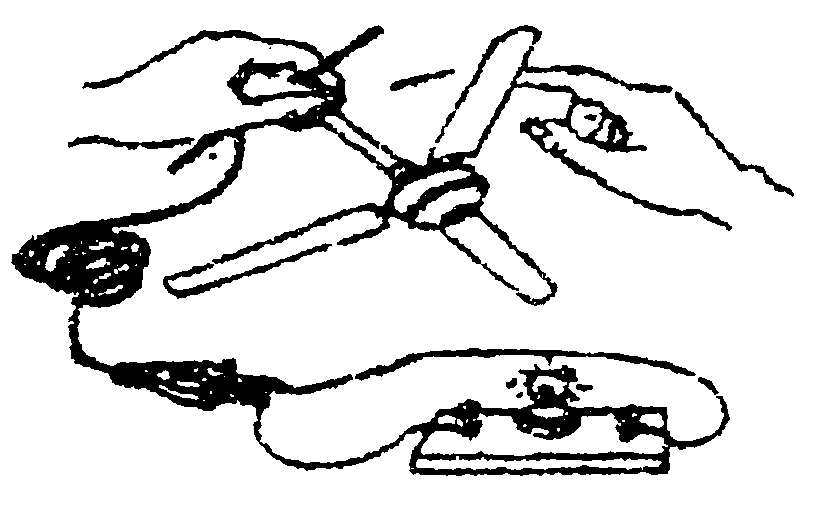 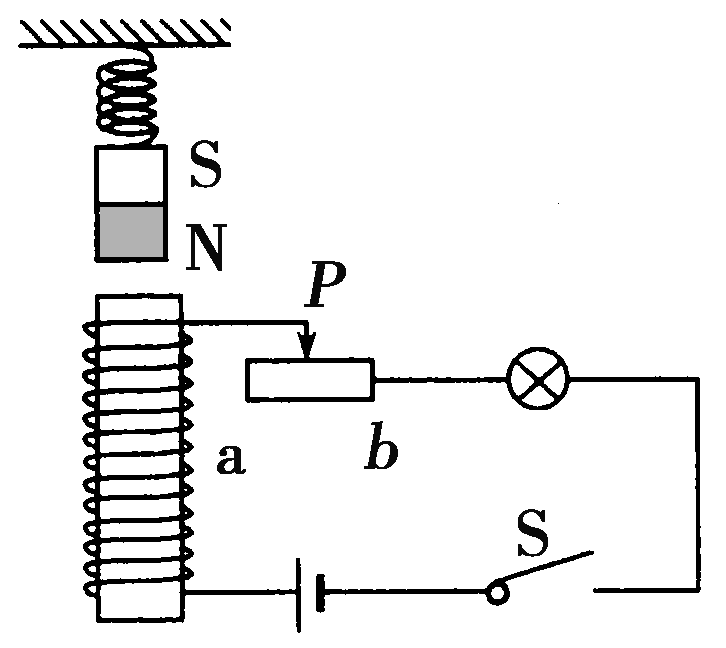       第14题图               第15题图            第17题图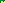 16.小东拆开录音机，发现里面有一电动机，经过思考他知道这是一个直流电动机，那么直流电动机时根据                   原理制成的，直流电动机工作时，线圈中电流方向是          (选填“变化”或“不变化”)的.如图所示，在电磁铁正上方用弹簧挂着一条形磁铁，当开关S闭合后，且滑片P从a端向b端滑动过程中，会出现的现象是小灯泡亮度         （选填“增强”或“减弱”）弹簧长度         （选填“变长”或“缩短”）如图所示的三幅实验装置图，请在下面的横线上填出各实验装置所研究的物理现象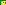 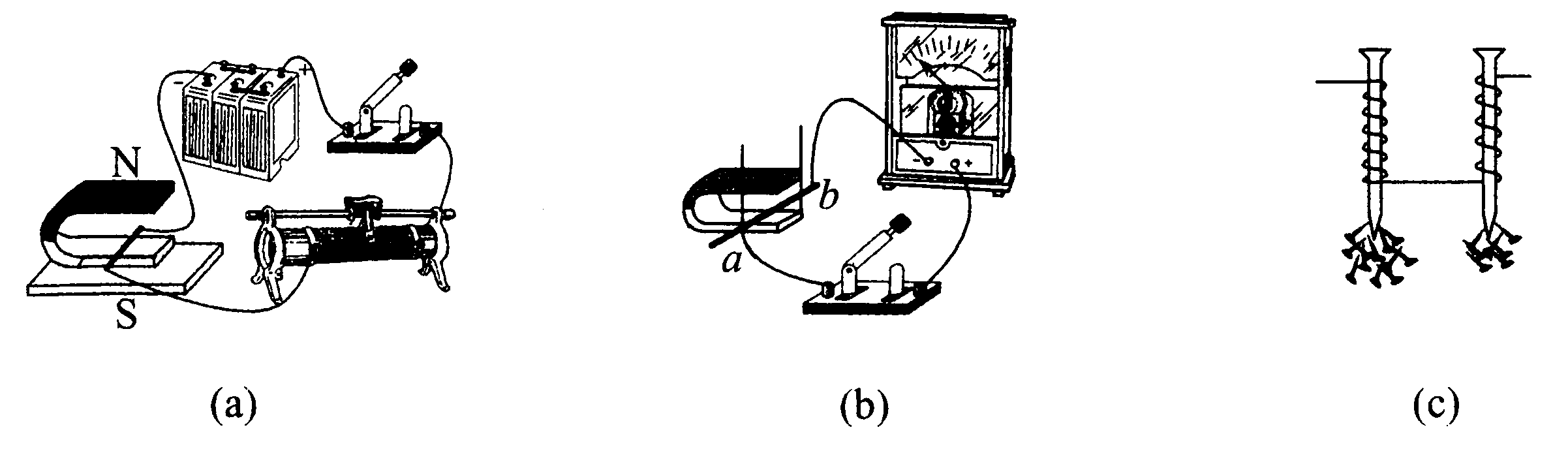 图（a）                                                                               ;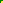 图（b）                                                                     ;图（c）                                                                                      .在如图所示装置中，闭合开关，让导体不动，电流表指针不偏转；让导体向上或向下运动，电流表指针             让导体向前或向后运动，电流表指针      ，此现象中机械能转化为电能，据此制成了     .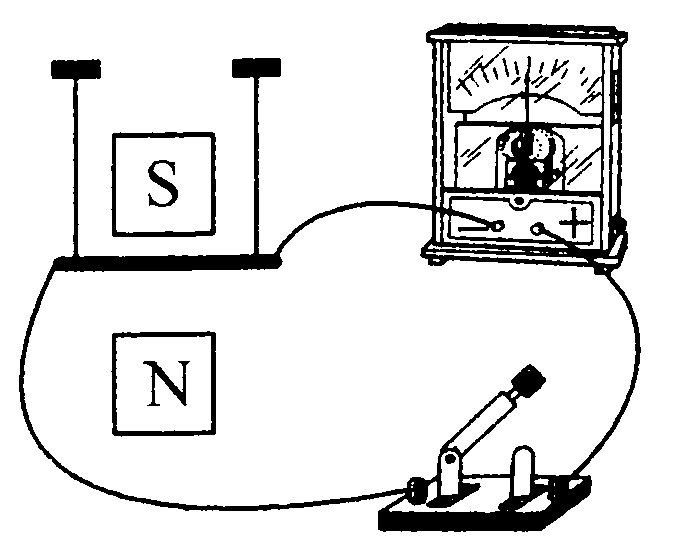 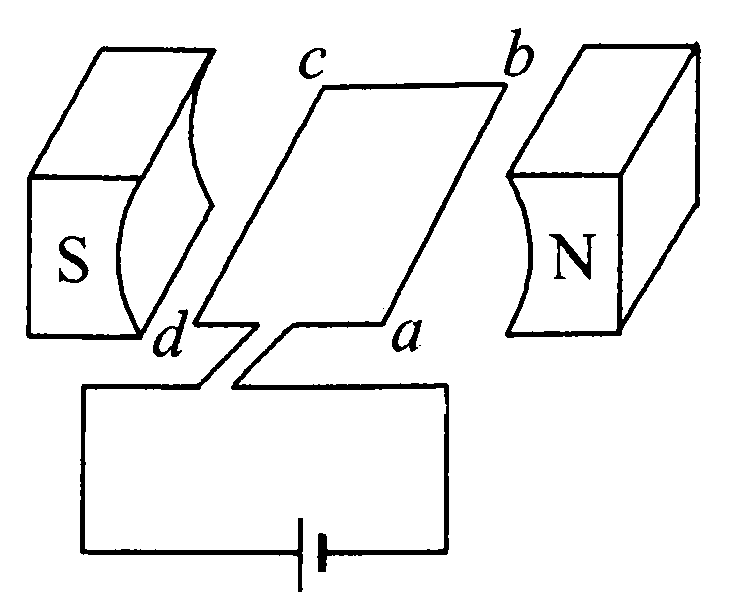                第19题图                   第20题图如图所示，线圈ab边和cd边的电流方向       （选填“相同”或“相反”），在这两个力的作用下线圈转动起来，这时        能转化为机械能.作图题（每题5分，共10分）如图所示为电磁铁和永磁铁相互作用产生的磁场请根据图中磁感线的方向标出永磁体A右端的磁极和电磁铁电源的“+”“-”极.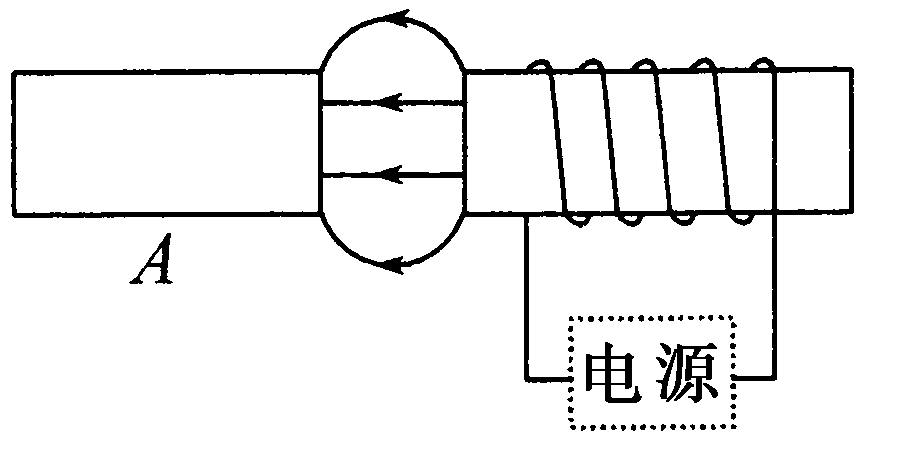 根据图小磁针静止时的指向，用笔画线代替导线将如图所示的实物连线图补充完整.要求：①小磁针的指向满足如图所示方向；②滑动变阻器的滑片向A端移动时通电螺线管的磁性减弱，标出通电螺旋管的N、S极并画出它的一条磁感线，在磁感线上标明磁场方向.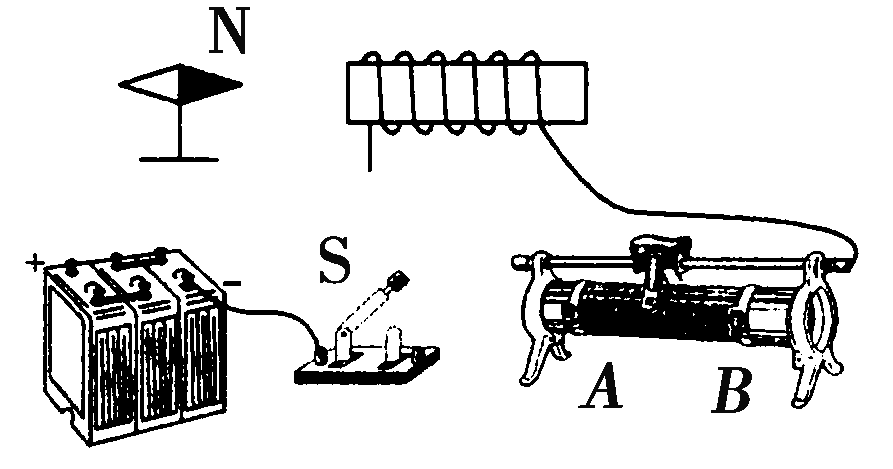 实验探究题（23题10分，24题8分共18分）根据古文《论衡·是应篇》中的记载：“司南杓（用途），投之于地，其梅花柢（把柄）指南”，学术界于1947年想象出司南的模样并印刷在邮票上.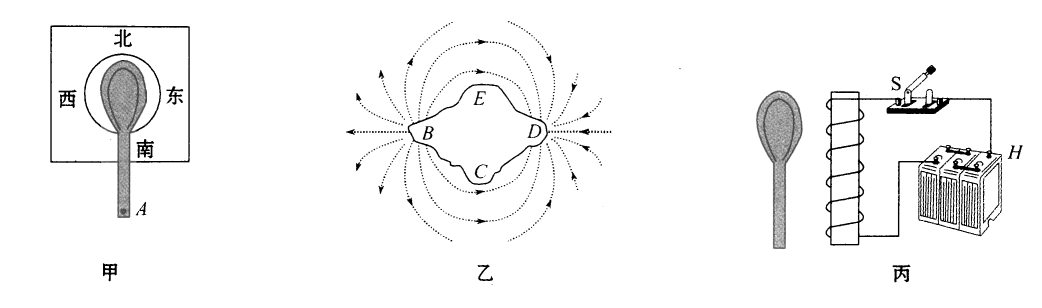 如图甲所示，当磁勺在正确指南时，其A端为该磁体的       （选填“N”或“S”）极.1952年，中国科学院物理研究所尝试制作一具司南，如图乙所示，制作人员根据天然磁石的磁感线分布，将磁石的         （选填“B”“C”“D”或“E”）处打磨成磁勺的A端.把天然磁石按照正确指南，将粗糙木盘换成较光滑的青铜盘才略有改善.这是因为磁勺和盘子之间的        力影响了实现效果.为达到理想的指向效果，制作人员将磁勺靠近一电磁铁，如图丙所示，闭合开关S，磁勺和电磁铁相互吸引，由此增加磁勺的磁性.H的电源为      极.历史上真有这样的司南吗？仍是众说纷纭。一种观点认为或许古代的磁勺比中国科学院物理研究所制作的磁勺      （选填“轻”或“重”），从而有更好的指向效果；另一种观点认为除非今后出土了司南实物才能真正下结论.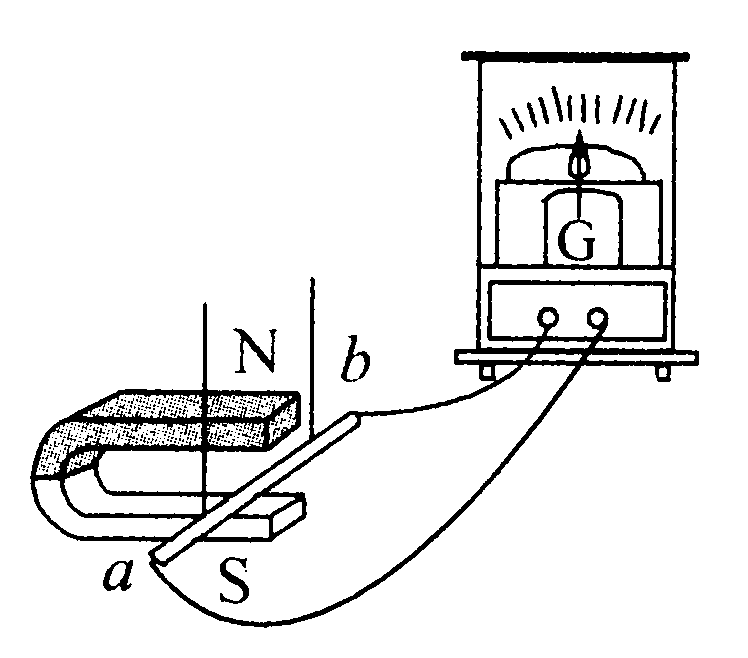 如图是探究“什么情况下磁可以生电”的实验装置.如果让导线不动，用一下方法改变磁体：A.改变磁体的磁极B.换用不同强度的磁体C.让磁体上下移动D.让磁体左右移动E.让磁体前后移动.你在学习过程中做这些探究时，观察到电流指针会摆动的是       （选填字母序号）.如果让磁体不动，用以下方法移动导线ab:A.让ab上下平行移动B.让ab水平前后移动C.让ab水平左右移动D.让ab在竖直面内移动你在学习过程中做这些探究时，观察到电流指针会摆动的是       （选填字母序号）.实验现象中，使电流表指针发生摆动的共同点：                 ，电流表指针发生了摆动，说明电路中产生了            .计算题（共17分）小明在研究型学习生活中查阅一种热敏电阻的阻值随温度变化顾虑如下表，并将该型号的热敏电阻应用于如图所示由“控制电路”和“工作电路”组成的恒温箱电路中.“控制电路”由热敏电阻R1、电磁铁（线圈阻值R0）、电源U1、开关等组成，当线圈中的电流大于或等于20mA时，继电器的衔铁被吸合，右边“工作电路”由工作电源U2(U2=10V)、发热电阻R2(R2=5Ω)、导线等组成.问：工作电路工作时的电流为多大？电阻R2的发热功率为多大？若恒温箱的温度最高不得超过50℃，则“控制电路”的电源电压U1最小值为多大？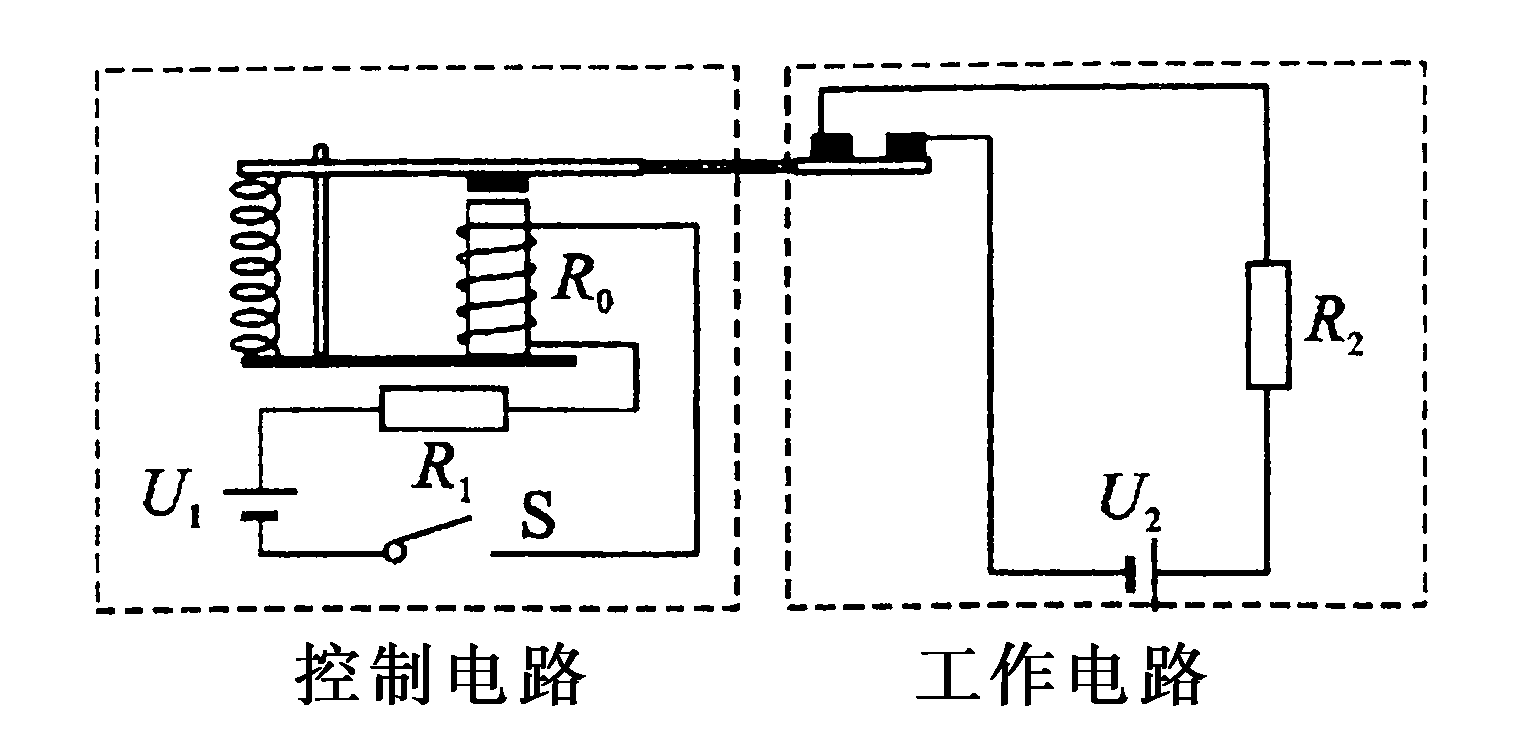 1. C 奥斯特实验证明电产生感应.2. D 产生感应电流的条件是闭合电路的一部分导体在磁场中做切割感应线运动.3. A 磁体外部磁场的方向从N极向S极.4. C A是发电机原理；B是奥斯特实验；C是电动机原理.5. D 电磁铁磁性强弱与电流大小和线圈的匝数有关.6. B 感应电流的方向与磁场方向和导体运动方向有关.7. B 当水位到达B时，螺线管产生此磁性，吸引衔铁，使L2接入电路，所以L2发光。8. B 电磁继电器有点是低压控制高压.9. D S闭合时，左端的螺线管甲左端为S极，右端为N极，乙的左端为N极，右端为S极,所以中间都为N极，互相排斥而分开.10. A 滑片P向左移动时，阻值变小，电路中电流变大，磁性增强，根据安培定则可知螺线管左端为S.11. C12. B 有电源可知是电动机的示意图.二、填空题13. 磁铁有吸铁性  两端磁性最强  异名[来源:学科网]14. N （电源正、负对换）改变电流方向15. 电  机械16. 通电导线在磁场中会受到力的作用  变化17. 增强  缩短18. 磁场对电流的作用  电磁感应  电磁铁磁性强弱与线圈匝数的关系19. 不偏转  偏转  发电机20. 相反  电三、作图题21. 如图所示          22. 如图所示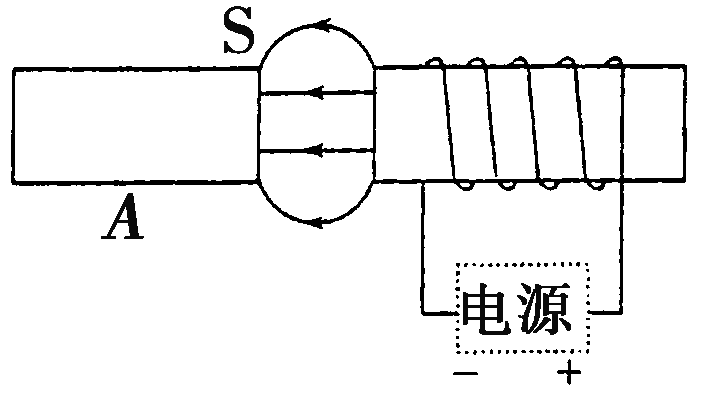 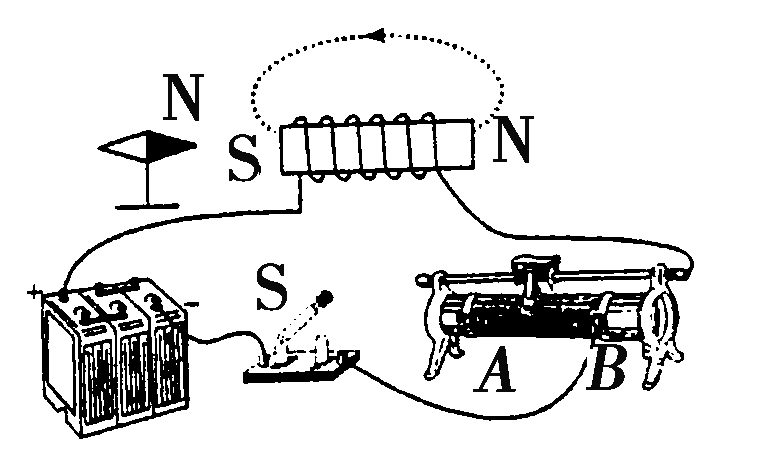 四、实验题23.（1）S（2）D（3）摩擦（4）正（5）轻  24.（1）D（2）C（3）闭合电路中部分导体切割了磁感线  感应电流（电流）五、计算题25.解：（1）工作电路工作时的电流I2==2A,电阻R2的发热功率P2=U2I2=10V×2A=20W.（2）当R1温度为50℃时，其阻值R1=250Ω;因为R1与R0串联，所以R总=R1+R2=250Ω+50Ω=300Ω;因此控制电路的最小电压U=I1R总=0.02A×300Ω=6V.温度/℃…[来源:学科网ZXXK]3040506070…热敏电阻阻值/Ω…350300250210175…